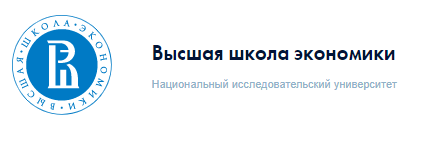 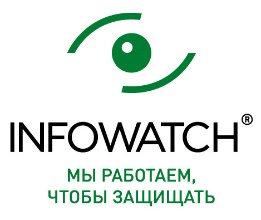 Положение о стипендиальной программе АО «ИнфоВотч» в МИЭМ НИУ ВШЭМосква 2017Стипендиальная программа АО «ИнфоВотч» в МИЭМ НИУ ВШЭ
1. Общие положения1.1. Программа стипендии, реализуемая АКЦИОНЕРНЫМ ОБЩЕСТВОМ «ИНФОВОТЧ» (далее – АО «ИнфоВотч») и федеральным государственным
автономным образовательным учреждением высшего
образования «Национальный исследовательский университет «Высшая школа
экономики» (далее – НИУ ВШЭ) на территории г. Москвы, направлена на
выявление и развитие творческих способностей у студентов МИЭМ НИУ ВШЭ, на
создание необходимых условий для их поддержки и интеллектуального развития.
1.2. Ежегодно к участию в Программе стипендии отбирается группа из 3
(трех) студентов второго и третьего курса, обучающихся по образовательным программам МИЭМ НИУ ВШЭ (далее - МИЭМ), которым предоставляется именная стипендия АО «ИнфоВотч» (далее – «Стипендия ИнфоВотч») в размере 15 000 (Пятнадцать тысяч) рублей ежемесячно сроком на один учебный год с 01 сентября по 30 июня и подтверждается по результатам каждого модуля.1.3. Настоящий Порядок регламентирует условия проведения конкурсного
отбора и определяет правила выплаты Стипендии ИнфоВотч.2. Структура управления Программой2.1. Общее руководство Программой Стипендии ИнфоВотч в г. Москве осуществляет
Попечительский Совет программы, в состав которого входят: - со стороны АО «ИнфоВотч»: 3 профильных специалиста по направлениям проектных работ.- со стороны МИЭМ: 2 профильных специалиста по направлениям конкурсных работ. 
2.2. Оперативное управление программой осуществляют: со стороны МИЭМ Координатор программы (председатель стипендиальной комиссии МИЭМ или член стипендиальной комиссии МИЭМ, назначенный комиссией), со стороны АО «ИнфоВотч» Куратор программы (руководитель отдела обучения и контроля качества сервисов).2.3. Отбор стипендиатов осуществляется Конкурсной комиссией, состоящей из
членов Попечительского Совета программы и Координатора программы со
стороны МИЭМ или делегированных ими лиц.
2.4. В случае внесения изменений в состав Попечительского совета Программы
или Конкурсной комиссии, Сторона, инициирующая эти изменения, обязана в
письменном виде уведомить другую Сторону.3. Требования к претенденту на стипендию3.1. Стипендиатами Программы могут стать студенты 2 и 3 (второго и третьего) курса
бакалавриата / специалитета, обучающиеся по образовательным программам МИЭМ на местах, обеспеченных финансированием из государственного бюджета или за счет средств НИУ ВШЭ.3.2. Студенты, претендующие на Стипендию ИнфоВотч, должны иметь успеваемость по всем предметам за последние два модуля не ниже оценок «Хорошо» и «Отлично», а также не должны являться получателями другой именной стипендии, кроме государственной или другой, учрежденной органом исполнительной власти субъекта Российской Федерации.3.4. Стипендия ИнфоВотч назначается по итогам конкурса на основании решения
Конкурсной Комиссии.
4. Порядок отбора стипендиатов4.1. Отбор стипендиатов Программы Стипендии ИнфоВотч происходит путем проведения конкурса проектных работ студентов, реализуемого конкурсной комиссией, по направлениям:компьютерные сети;микроконтроллеры и робототехника;интернет вещей;информационная безопасность;беспроводные сенсорные сети;программирование для Интернет;приложения для мобильных устройств;квантовые алгоритмы и квантовый компьютер;математическое моделирование и оптимизация.Конкурс проводится в апреле – июне и включает в себя следующие этапы (конкретные сроки (даты) согласовываются сторонами каждый год перед началом Подготовительного этапа):Подготовительный этап. Анонсирование о Стипендии ИнфоВотч (проводится в феврале-марте). Объявление конкурса, сроков и условий участия.I этап. Сбор заявок, рецензий руководителей проектов и формирование списка претендентов на соискание именной Стипендии ИнфоВотч.• Сбор заявок и рецензий проводится силами МИЭМ под руководством
Координатора программы, который распространяет информацию о
программе, анонсирует проведение конкурса, его условия и сроки, распространяет анкеты, осуществляет сбор анкет и рецензий, их регистрацию и
протоколирование. • Координатор обеспечивает доступность собранных заявок и рецензий членам Конкурсной комиссии, которая проводит экспертизу полученных анкет и рецензий и принимает решение по каждому конкретному претенденту. Координатор аккумулирует все заявки и инициирует собрание комиссии на предмет отбора из всех заявок конечного списка заявок. По итогам работы комиссии на данном этапе формируется конечный список претендентов
на соискание стипендии, допущенных ко второму этапу конкурса. По окончании работы комиссии на данном этапе составляется протокол и подписывается всеми членами комиссии.II этап. Оценка предоставляемых портфолио проектных работ.• портфолио может включать в себя следующие критерии – результаты по теме проектной работы:- отчет по полученным теоретическим и практическим результатам;- патенты и свидетельства, удостоверяющие исключительное право студента на достигнутый им научный (научно-методический, научно-технический, научно-творческий) результат интеллектуальной деятельности;- статьи, тезисы докладов;- награды (призы);- иные материалы, отражающие теоретические и практические результаты.• Координатор и Куратор программы обеспечивают работу членов
Конкурсной комиссии по рассмотрению и оценке работ претендентов в
соответствии с определенными критериями (см. приложение 1).• Комиссия формирует список из 10 (десяти) претендентов, набравших максимальное количество баллов по итоговым оценкам
Конкурсной комиссии, которые будут приглашены для участия в третьем
этапе. По окончании этапа составляется протокол и подписывается всеми членами комиссии.
III этап. Очное собеседование.• Координатор программы осуществляет организационную работу для
проведения очного собеседования с претендентами, допущенными к участию
в третьем этапе:- осуществляет резервирование аудиторий;- информирует претендентов о времени и месте проведения собеседования;- готовит пакет документов по каждому претенденту для членов Конкурсной
комиссии.• Конкурсная комиссия проводит очные собеседования с каждым из
претендентов. По итогам собеседований члены Конкурсной комиссии
в процессе общего обсуждения формируют список из 3 (трех) финалистов данного этапа и 7 (семи) резервных
претендентов. По окончании этапа составляется протокол и подписывается всеми членами комиссии.
4.2. Окончательное решение о составе стипендиатов Программы Стипендии ИнфоВотч принимается Конкурсной комиссией и утверждается
Попечительским советом Программы, о чем составляется протокол. Куратор
программы со стороны АО «ИнфоВотч» обеспечивает предоставление данного
протокола в Центральный офис компании.4.3. Координатор программы индивидуально извещает каждого студента об
окончательном решении Конкурсной комиссии, а также публикует общий список
стипендиатов и резервных претендентов на официальном сайте НИУ ВШЭ.

5. Размер и порядок выплаты Стипендии5.1. Стипендия ИнфоВотч назначается по итогам конкурсного отбора на основании
решения Конкурсной комиссии и утверждения Попечительским советом Программы5.2. Каждой отобранной группе стипендиатов Стипендия ИнфоВотч предоставляется
сроком на один учебный год, начиная с сентября месяца того года, в котором производится отбор группы. По истечении одного года стипендиаты считаются окончившими Программу, и выплата им Стипендии ИнфоВотч прекращается.
5.3. Выплата Стипендии ИнфоВотч каждому конкретному стипендиату может быть
досрочно прекращена в случаях, предусмотренных данным Порядком. Основания
для прекращения выплаты стипендии перечислены в п. 6 настоящего Порядка.
5.4. Размер Стипендии ИнфоВотч составляет 15 000 (Пятнадцать тысяч) рублей до вычета налогов ежемесячно.
5.5. Выплата Стипендии ИнфоВотч осуществляется ежемесячно путем перечисления
средств на карточные счета стипендиатов Программы.
5.6. Координатор и Куратор Программы контролируют процесс выплаты и
получения Стипендии ИнфоВотч каждым из стипендиатов Программы.
6. Основания для прекращения выплаты Стипендии ИнфоВотч6.1. Выплата Стипендии ИнфоВотч стипендиатам Программы может быть досрочно
прекращена на следующих основаниях:6.1.1. Невыполнение плана работ научно-исследовательской деятельности заявленной при подаче заявки на соискание стипендии.6.1.2. Предоставление стипендиату академического отпуска6.1.3. Отчисление стипендиата из НИУ ВШЭ.6.1.4. Переход (перевод) стипендиата в другую образовательную
организацию высшего образования, в том числе в рамках программ
обмена. 6.1.5. Трудоустройство стипендиата (исключая работу менее 20 часов в
неделю, в т. ч. работу по договорам ГПХ и временную работу во
время каникул).6.1.6. Собственное желание студента, подтвержденное заявлением. В данном случае возобновление выплаты Стипендии ИнфоВотч невозможно.6.2. С целью выявления случаев, перечисленных в п. 6.1, Координатор
программы в течение каждого учебного года осуществляет мониторинг
академической успеваемости стипендиатов и научной деятельности стипендиатов программы и предоставляет Куратору программы отчет с итогами такого
мониторинга. При наличии в отчете оснований для досрочного прекращения
выплаты Стипендии ИнфоВотч некоторым стипендиатам Координатор готовит материалы для
исключения таких стипендиатов из Программы и прекращения выплаты им
Стипендии ИнфоВотч.
6.3. Освободившееся место в Программе предоставляется студенту из
резервного списка, обучающемуся на том же курсе, что и выбывший из числа
стипендиатов студент, при условии отсутствия у него академической
задолженности и наличии результатов успеваемости не ниже оценок «хорошо» и «отлично» по итогам учебных сессий. Первая выплата Стипендии ИнфоВотч стипендиату, зачисленному на освободившееся место, включает в
себя стипендиальную выплату текущего месяца. Дальнейшая выплата Стипендии ИнфоВотч производится в соответствии с общим порядком и продолжается до тех пор, пока не истечет учебный год с момента набора группы, в которую входил выбывший стипендиат.
6.4. Окончательное решение об исключении стипендиатов из Программы и о
принятии на их места студентов из резервного списка принимает Попечительский
Совет Программы. Куратор программы контролирует своевременное доведение
информации о принятом решении до центрального офиса АО «ИнфоВотч». Решение комиссии фиксируется протоколом и заверяется Попечительским Советом программы.6.5. Участие студента в программе международной или внутрироссийской академической мобильности влечет за собой прекращение выплаты Стипендии ИнфоВотч в случае если участие студента в такой программе требует длительного отсутствия (более трех месяцев в году) по основному месту учебы.7. Итоговая работа стипендиатаПо завершению учебного года, выпускник Программы должен
подготовить и предоставить Координатору программы отчет о своей учебной и
научно-исследовательской деятельности.
8. Информационное сопровождение Программы8.1. Координатор программы осуществляет подготовку и размещение
информационных материалов о Программе в НИУ ВШЭ на корпоративном портале
(сайте) НИУ ВШЭ, информационных досках.8.2. Стороны могут принимать решения об организации совместных или
индивидуальных пресс-конференций и интернет-конференций, посвященных
сотрудничеству в рамках Программы Стипендии ИнфоВотч, при условии согласования данных мероприятий.8.4. Стороны способствуют подготовке и осуществлению рассылки совместных
пресс-релизов, посвященных Программе Стипендии ИнфоВотч, а также размещению информационных материалов в своих регулярных печатных и электронных корпоративных изданиях.УтверждаюУтверждаюНаучный руководитель, и.о. директора МИЭМ НИУ ВШЭ, доктор технических наук, профессорПрезидент ГК «ИнфоВотч»______________________________________________Крук Е.А.Касперская Н.И.1 Сентября 2017г1 Сентября 2017г.